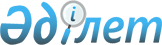 Об установлении единых ставок фиксированного налога для всех налогоплательщиков, осуществляющих деятельность на территории Егиндыкольского района
					
			Утративший силу
			
			
		
					Решение Егиндыкольского районного маслихата Акмолинской области от 24 декабря 2016 года № 6С 10-8. Зарегистрировано Департаментом юстиции Акмолинской области 17 января 2017 года № 5717. Утратило силу решением Егиндыкольского районного маслихата Акмолинской области от 30 января 2018 года № 6С20-2      Сноска. Утратило силу решением Егиндыкольского районного маслихата Акмолинской области от 30.01.2018 № 6С20-2 (вводится в действие со дня официального опубликования).

      Примечание РЦПИ.

      В тексте документа сохранена пунктуация и орфография оригинала.

      В соответствии с пунктом 2 статьи 422 Кодекса Республики Казахстан от 10 декабря 2008 года "О налогах и других обязательных платежах в бюджет (Налоговый кодекс)" и статьи 6 Закона Республики Казахстан от 23 января 2001 года "О местном государственном управлении и самоуправлении в Республике Казахстан" Егиндыкольский районный маслихат РЕШИЛ:

      1. Установить единые ставки фиксированного налога для всех налогоплательщиков, осуществляющих деятельность на территории Егиндыкольского района согласно приложению.

      2. Признать утратившим силу решение Егиндыкольского районного маслихата от 31 марта 2009 года № 4С12-3 "Об установлении единых ставок фиксированного налога для всех налогоплательщиков, осуществляющих предпринимательскую деятельность на территории Егиндыкольского района" (зарегистрировано в Реестре государственной регистрации нормативных правовых актов № 1-8-80, опубликовано 20 апреля 2009 года в районной газете "Шұғыла – Целинная нива").

      3. Настоящее решение вступает в силу со дня государственной регистрации в Департаменте юстиции Акмолинской области и вводится в действия со дня официального опубликования.



      "СОГЛАСОВАНО"



      24 декабря 2016 года

      "СОГЛАСОВАНО"



      24 декабря 2016 года

 Единые ставки фиксированного налога для всех налогоплательщиков, осуществляющих деятельность на территории Егиндыкольского района
					© 2012. РГП на ПХВ «Институт законодательства и правовой информации Республики Казахстан» Министерства юстиции Республики Казахстан
				
      Председатель сессии
районного маслихата

Т.Бокишев

      Секретарь
районного маслихата

Б.Абилов

      Аким Егиндыкольского района

Н.Тулепов

      Руководитель ГУ "Управление
государственных доходов
по Егиндыкольскому району
Департамента государственных доходов
по Акмолинской области Комитета
государственных доходов Министерства
финансов Республики Казахстан"

Т.Ахметуллин
Приложение
к решению Егиндыкольского
районного маслихата
от 24 декабря 2016 года
№ 6С10-8№ п/п

Наименование объекта налогообложения

Единые ставки фиксированного налога (в месячных расчетных показателях)

1

2

3

1.

Игровой автомат без выигрыша, предназначенный для проведения игры с одним игроком

6

2.

Игровой автомат без выигрыша, предназначенный для проведения игры с участием более одного игрока

9

3.

Персональный компьютер, используемый для проведения игры

2

4.

Игровая дорожка

15

5.

Карт

6

6.

Бильярдный стол

10

